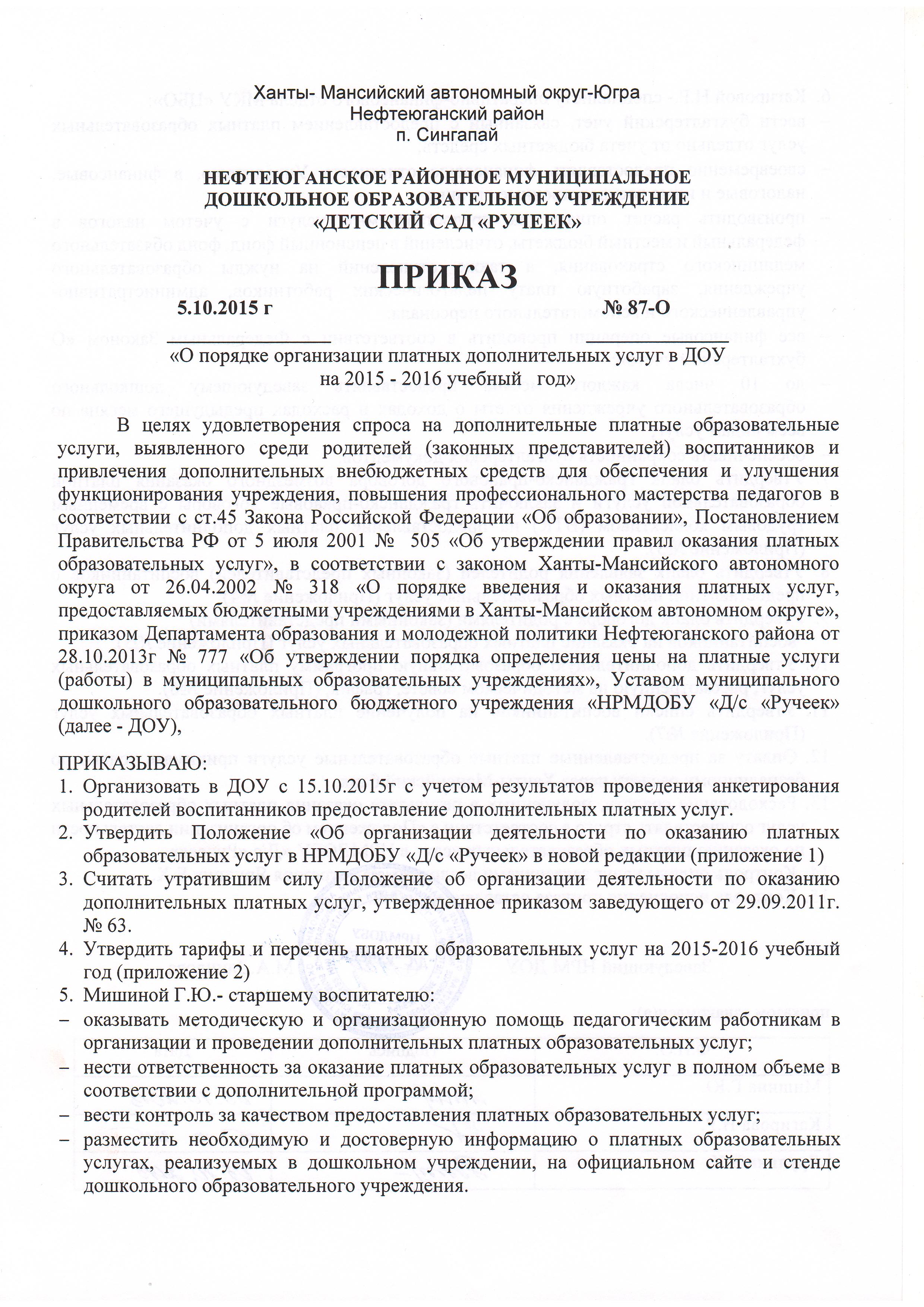 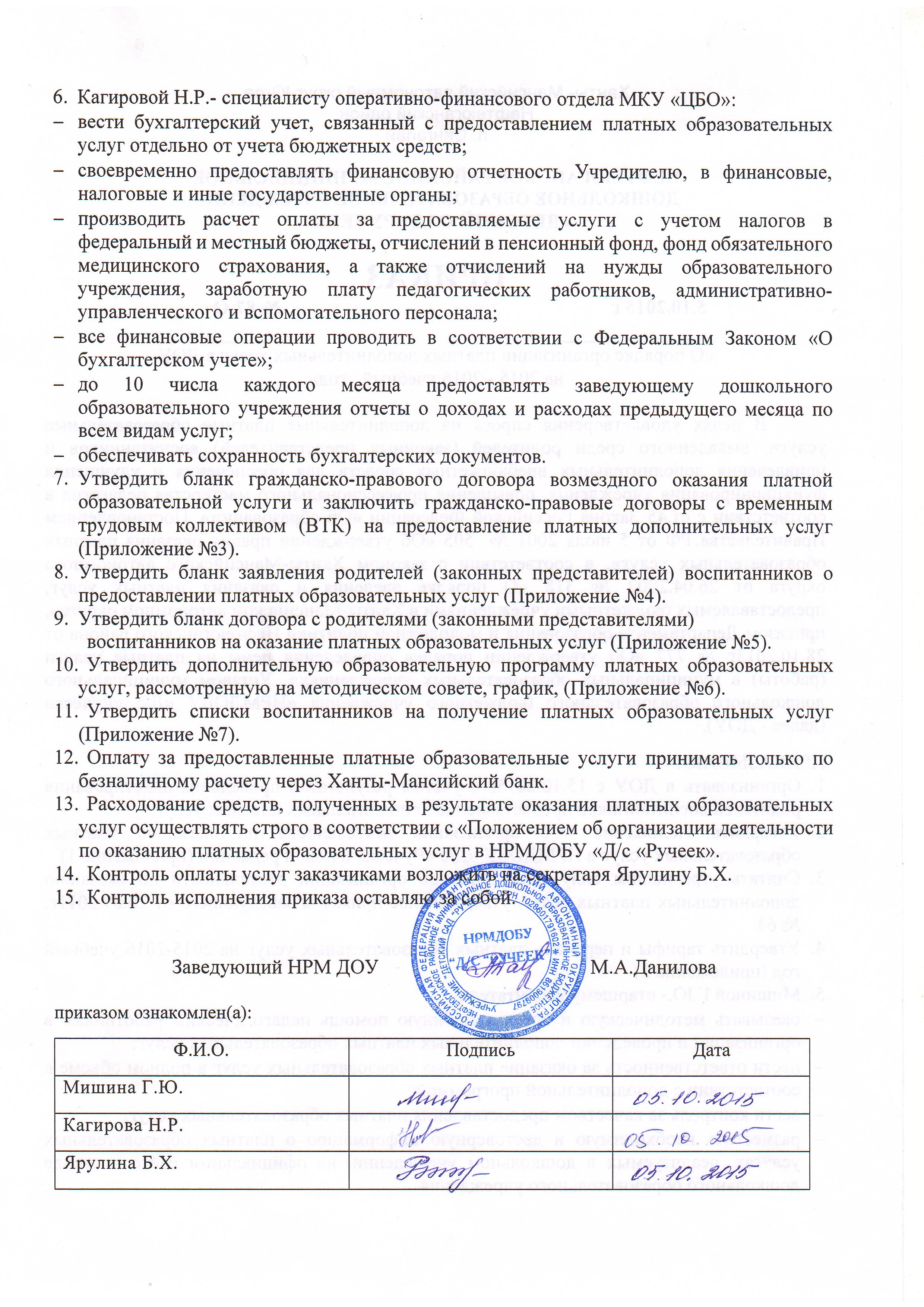 Приложение 1ПОЛОЖЕНИЕо порядке введения и оказания платных дополнительных образовательных услугв Нефтеюганском районном муниципальном дошкольном образовательном бюджетном учреждении «Детский сад «Ручеек»1.Общие положенияПоложение об организации деятельности по оказанию платных образовательных услуг (далее - Положение) разработано в соответствии с Гражданским Кодексом Российской Федерации; с Федеральными Законами от 29.12.2012 №273-Ф3 «Об образовании в Российской Федерации», Законом РФ от 07.02.1992 №2300-1 «О защите прав потребителей»; Приказом Министерства образования и науки Российской Федерации от 30.08.2013г №1014 «Об утверждении Порядка организации и осуществления образовательной деятельности по основным общеобразовательным программам - образовательным программам дошкольного образования»; Постановлением Правительства Российской Федерации от 15.08.2013 №706 «Об утверждении Правил оказания платных образовательных услуг»; Законами Ханты-Мансийского автономного округа от 27.12.1995 №17-оз «О регулировании и контроле за ценами в Ханты-Мансийском автономном округе - Югре» и от 07.05.2002 №26-оз «О порядке введения и оказания платных услуг, предоставляемых бюджетными учреждениями в Ханты-Мансийском автономном округе - Югре»; приказом Департамента образования и молодежной политики Нефтеюганского района от 28.10.2013г № 777 «Об утверждении порядка определения цены на платные услуги (работы) в муниципальных образовательных учреждениях», Уставом муниципального дошкольного образовательного бюджетного учреждения «НРМДОБУ «Д/с «Ручеек» (далее - ДОУ). Настоящее Положение является локальным нормативным актом, регламентирующим деятельность ДОУ и определяет порядок и условия предоставления платных образовательных услуг.Перечень платных образовательных услуг, оказываемых учреждением, и порядок их предоставления определяются Уставом ДОУ и настоящим Положением.Платные образовательные услуги оказываются обучающимся и населению за рамками образовательной программы дошкольного образования и государственных образовательных стандартов на договорной основе.Платные образовательные услуги не могут быть оказаны взамен или в рамках деятельности по реализации образовательной программы и государственных образовательных стандартов, финансируемых из бюджета.Платные образовательные услуги могут быть оказаны исключительно по желанию обучающегося и его родителей (законных представителей). Отказ от предлагаемых ДОУ платных образовательных услуг не влияет на участие обучающегося в реализации образовательной программы дошкольного образования.Увеличение стоимости платных образовательных услуг после заключения договора не допускается, за исключением увеличения стоимости указанных услуг с учетом уровня инфляции, предусмотренного основными характеристиками федерального бюджета на очередной финансовый год и плановый период.Положение принимается на неопределенный срок и утверждается приказом руководителя ДОУ. Изменения и дополнения к Положению принимаются в составе новой редакции. После принятия новой редакции Положения предыдущая редакция утрачивает силу.Перечень платных образовательных услуг на учебный год согласовывается с Учредителем и утверждается приказом заведующего с учетом спроса на конкретные виды услуг и анализа возможностей ДОУ. В случае изменения видов оказываемых платных образовательных услуг, в течение учебного года, перечень платных образовательных услуг подлежит повторному утверждению.Настоящее Положение является обязательным для исполнения дошкольным образовательным учреждением «Детский сад «Ручеек», учредителем которого является    Департамент образования и молодежной политики Нефтеюганского района.Срок действия настоящего Положения не ограничен. Положение действует до принятия нового.Цели и задачиПлатные образовательные услуги предоставляются, с целью всестороннего удовлетворения прав, обучающихся и их родителей (законных представителей) ДОУ на образование.Основные задачи, решаемые ДОУ при реализации платных образовательных услуг: 	- формирование и развитие творческих способностей воспитанников;	- удовлетворение индивидуальных потребностей, обучающихся;	- привлечение дошкольным учреждением дополнительных источников финансирования.Понятие и виды платных дополнительных образовательных услугПлатные дополнительные образовательные услуги - это образовательные услуги, оказываемые сверх основной образовательной программы, гарантированной Государственным образовательным стандартом. Платные дополнительные образовательные услуги осуществляются за счет внебюджетных средств (средств сторонних организаций или частных лиц. в т.ч. родителей, на условиях добровольного волеизъявления) и не могут быть оказаны взамен и в рамках основной образовательной деятельности, финансируемой из бюджета.Учреждение, в соответствии со своими уставными целями и задачами может оказывать дополнительные платные услуги, с учетом потребности семьи по следующим направлениям:диагностико - коррекционные услуги (психолого-педагогическое обследование 	детей, коррекционные занятия с педагогом-психологом, учителем - логопедом и т.д.);изучение иностранного языка;услуги по физическому воспитанию и развитию;услуги по художественно-эстетическому развитию (занятия в студии 	художественно-эстетического развития – ручной труд, изобразительная деятельность, 	занятия по хореографии, музыке, вокальной и театральной деятельности);услуги по интеллектуальному развитию (занятия с детьми в компьютерном классе, 	развивающие игры и т.д.); организация и проведение дней рождения воспитанников;Перечень платных дополнительных образовательных услуг, оказываемых в 	НРМДОБУ «Д/с «Ручеек»:  театрализованное представление, посвященное знаменательной дате одного 	воспитанника (веселый день рождения).Платные дополнительные образовательные услуги определяются на учебный год, 	зависят от запросов детей и их родителей, и включаются в Договор между родителями и 	ДОУ на предоставление платных дополнительных образовательных услуг.4. Порядок оказания платных образовательных услуг, порядок заключения договоров4.1.Исполнитель обязан до заключения договора и в период его действия предоставлять 	заказчику достоверную информацию о себе и об оказываемых платных образовательных 	услугах, обеспечивающую возможность их правильного выбора.4.2.Исполнитель заключает договоры на оказание платных образовательных услуг с 	потребителями услуг.4.3. Договор заключается в простой письменной форме и содержит следующие сведения:полное наименование исполнителя;место нахождения исполнителя;наименование или фамилия, имя, отчество (при наличии) заказчика, телефон 			заказчика;место нахождения или место жительства заказчика;фамилия, имя, отчество (при наличии) представителя исполнителя и (илизаказчика, реквизиты документа, удостоверяющего полномочия представителя 			исполнителя (или) заказчика;фамилия, имя, отчество (при наличии) обучающегося, его место жительства, 			телефон(указывается в случае оказания платных образовательных услуг в пользу 				обучающегося, неявляющегося заказчиком по договору);права, обязанности и ответственность исполнителя, заказчика;полная стоимость образовательных услуг, порядок их оплаты;сведения о лицензии на осуществление образовательной деятельности 				(наименованиелицензирующего органа, номер и дата регистрации лицензии);4.4 Сведения, указанные в договоре, соответствуют информации, размещенной на
		официальном сайте дошкольного учреждения.4.5. К платным образовательным услугам не относятся:обучение по основным образовательным программам в группах с меньшим
		количеством обучающихся, чем это установлено;снижение установленной наполняемости групп; деление их на подгруппы при
		реализации основных образовательных программ;психологическое сопровождение образовательного процесса;проведение индивидуального консультирования по вопросам психологической
		помощи обучающимся.4.6. Оказание платных образовательных услуг осуществляется в соответствии с 				календарным учебным графиком, учебным планом и расписанием, утвержденными 		заведующим ДОУ.4.7. Заведующий назначает приказом ответственных за организацию и контроль платных 		образовательных услуг, закрепляет помещения, утверждает расписание и учебную 		нагрузку педагогов. Ответственный за организацию платных образовательных услуг 		контролирует выполнение услуг в полном объеме, заключает договоры: с 				потребителями услуг, организует рекламу, оформляет на доступном месте 			информационный стенд для потребителей платных образовательных услуг с необходимой 	и достоверной информацией об оказываемых услугах и их исполнителях.4.8. Для организации платных дополнительных услуг в образовательном учреждении 	Исполнителю необходимо:изучить   спрос   в   дополнительных   образовательных   услугах   и   определить 			предполагаемый контингент обучающихся;создать условия для предоставления платных дополнительных образовательных 			услуг с учетом требований по охране и безопасности здоровья воспитанников;указать в Уставе образовательного учреждения перечень планируемых платных 			дополнительных образовательных услуг;заключить   договор   с   заказчиком   на   оказание   платных   дополнительных 			образовательных услуг. Существенными условиями договора на оказание услуг 			являются название услуги, сроки оказания услуги и ее цена. издать приказы об   организации работы учреждения   по   оказанию   платных 			образовательных услуг;заключить трудовые соглашения с специалистами (или гражданско-правовой 			договор с временным трудовым коллективом) на выполнение платных 			образовательных услуг.4.9. Оказание платных услуг производится при условии:наличия прейскуранта цен, утвержденного приказом руководителя ДОУ;обеспечения физических и юридических лиц бесплатной и достоверной 				информацией по вопросу оказания платных услуг, размещенной в удобном для 			обозрения потребителей стенде (информация о режиме работы учреждения, 			перечень услуг и прейскурант цен на платные услуги, адреса и телефоны 				вышестоящей организации, наличие лицензии на право ведения образовательной 			деятельности, свидетельства о государственной аккредитации с указанием 				регистрационного номера, срока действия и органа, их выдавшего).4.10. Для детей-инвалидов, детей-сирот и детей, оставшихся без попечения родителей, 			дошкольное образовательное учреждение оказывает платные образовательные 			услуги бесплатно.4.11. Руководство деятельностью Учреждения по оказанию платных услуг осуществляет 		заведующий дошкольным учреждением. 5. Права и обязанности НРМДОБУ «Д/с «Ручеек» и потребителей платных образовательных услуг5.1. ДОУ обязано:нести ответственность за жизнь и здоровье обучающихся во время нахождения их в 		дошкольном учреждении;реализовывать платные образовательные услуги в срок, качественно и в полном 			объеме; не допускать срыва проведения платных образовательных услуг без уважительных 		причин;5.2. ДОУ имеет право:разрабатывать программы, реализуемые как платные образовательные услуги;привлекать к работе по оказанию платных образовательных услуг специалистов по 		своему усмотрению;индексировать размеры оплаты за предоставляемую услугу с учетом уровня 			инфляции, предусмотренного основными характеристиками федерального бюджета 		на очередной финансовый год и плановый период;изменить график предоставления услуги в связи с производственной 				необходимостью;5.3. Заказчик платных образовательных услуг имеет право:ознакомиться с Уставом, лицензией, данным Положением;вносить предложения по изменению условий договора на оказание услуг до его 			подписания;выбирать услугу;при обнаружении недостатка платных образовательных услуг, в том числе оказания 		их не в полном объеме, заказчик вправе по своему выбору потребовать:а)безвозмездного оказания образовательных услуг;б)соразмерного уменьшения стоимости оказанных платных образовательных услуг;в)возмещения понесенных им расходов по устранению недостатков, оказанных 			платных образовательных услуг своими силами или третьими лицами.5.4. Заказчик платных дополнительных образовательных услуг обязан:обеспечить посещение платной образовательной услуги обучающимся;предупреждать детский сад о пропуске платной образовательной услуги по 			уважительной причине;единовременно произвести оплату в срок за 3 (три) дня до оказания платных услуг в 		безналичном порядке на счет, указанный в договоре. 6. Расчет стоимости дополнительных платных услуг6.1. Основные принципы порядка определения цены на платные услуги (работы):услуги (работы) оказываются учреждением за плату, размер которой покрывает 			издержки учреждения на их оказание;учреждение самостоятельно определяет возможность оказания услуг (работ) за 			плату в зависимости от материальной базы, численного состава и квалификации 			персонала, спроса на услугу (работу);размер платы определяется на основе расчета экономически обоснованных затрат 			материальных и трудовых ресурсов.	 расчет стоимости единицы платной услуги (работы) может производиться для 			нескольких услуг, при условии, что услуги являются однотипными, имеют равные 		условия при их оказании и аналогичные материальные и трудовые затраты, 			связанные с их предоставлением. 6.2. Стоимость платных услуг включает в себя:затраты на оплату труда основного персонала, непосредственно участвующего в 			процессе оказания платной услуги -45%;затраты на оплату труда содействующего персонала учреждения -10%; затраты на оплату труда персонала учреждения, не участвующего   непосредственно 		в процессе оказания платной услуги (далее - административно-управленческий 			персонал) – 5%;затраты на страховые взносы на оплату труда-13%;затраты на приобретение материальных запасов, полностью потребляемых в 			процессе оказания платной услуги-9%;затраты на оплату коммунальных услуг-8%расходы на развитие учреждения- 10%7. Порядок поступления и расходовании средств от оказания
платных образовательных услуг7.1. На оказание платной дополнительной образовательной услуги составляется смета 			доходов и расходов. Смета обрабатывается ДОУ и утверждается руководителем.7.2. Средства, поступившие в учреждение от оказания платных образовательных услуг, 			аккумулируются на лицевом счете НРМДОБУ «Д/с «Ручеек».Ответственность Исполнителя и Потребителя услуг8.1.  Исполнитель   оказывает   дополнительные образовательные   услуги    в    порядке   и    		в    сроки, определенные договором с Потребителем.8.2. Потребитель обязан оплатить оказываемые образовательные услуги в порядке в сроки, 		указанные в договоре. Потребителю, в соответствии с законодательством РФ, 			должен быть выдан документ, подтверждающий оплату дополнительных услуг 			(квитанция об оплате).8.3. За неисполнение   либо   ненадлежащее   исполнение   обязательств   по   договору 			образовательное учреждение и потребитель услуг несут ответственность, 				предусмотренную договором и законодательством Российской Федерации.Контроль организации и выполнения предоставления дополнительных платных образовательных услугКонтроль за организацией и условиями предоставления платных дополнительных 			образовательных услуг осуществляет заведующий НРМДОБУ «Д/с «Ручеек».Учредитель   осуществляет   контроль   соблюдения действующего законодательства 		в части организации платных образовательных услуг.Учредитель вправе приостановить работу ДОУ по оказанию платных 				образовательных услуг, если она осуществляется в ущерб основной деятельности 			ДОУ.Руководитель образовательного учреждения несет персональную ответственность за 		деятельность по осуществлению дополнительных образовательных и иных услуг в 		ДОУ.Приложение 2Прейскурант ценплатные дополнительные услугина 2015-2016ггИсполнитель: Н.М.КинсфаторПриложение 3ГРАЖДАНСКО-ПРАВОВОЙ ДОГОВОРмежду организацией ВТК, созданной на базе ДОУ, и исполнителем, оказывающим услуги (с бухгалтером)п. Сингапай                                                                                                                   5.10.2015гНастоящий гражданско-правовой договор составлен в соответствии с ГК РФ и ТК РФ, регулирует взаимоотношения сторон и обязателен для выполнения обеими сторонами (ст. 779 ГК РФ и ст. 54-84 ТК РФ). Временный творческий коллектив (далее ВТК) на базе Нефтеюганского районного муниципального дошкольного образовательного бюджетного учреждения «Детский сад «Ручеек», именуемого в дальнейшем Организация, в лице Председателя ВТК Даниловой Марии Алексеевны, действующего на основе Устава дошкольного образовательного учреждения, с одной стороны, и специалист оперативно-финансового отдела__________________________
(Ф.И.О.)в дальнейшем «Исполнитель», с другой стороны, заключили настоящий гражданско-правовой договор о нижеследующем. Предмет договора1.1. Исполнитель, член ВТК, обязуется выполнять 
работу по должности:                             бухгалтер(наименование образовательных услуг или нагрузка; количество проводимых занятий в месяц, год).1.2. Работа ВТК (организации) является для Исполнителя местом работы                                   по гражданско-правовому договору.(основное, по совместительству или совмещению или ИЧП) 1.4. Вид договора на определенный срок с 15.10.2015-15.05.2016г.(указать количество месяцев)1.5. Исполнитель обязуется приступить к работе с «15» октября 2015 г.1.6. Настоящий договор вступает в силу с момента подписания его обеими сторонами.2. Права и обязанности сторон2.1. ВТК (организация) обязуется:— предоставить работу в соответствии с условиями настоящего договора; —предоставить Исполнителю для обеспечения работ реестры получателей и потребителей услуг, акты исполнения обязательств членами ВТК, распределение расходов от платной образовательной услуги за каждый месяц;— знакомить Исполнителя с локальными актами ВТК, служебными и должностными инструкциями;— произвести оплату труда за счет внебюджетных средств согласно смете расходов по платным дополнительным услугам на 2015-2016 учебный год.2.2. ВТК (организация) имеет право на период своей деятельности: — поощрять Исполнителя за добросовестный труд;— взыскать с Исполнителя за невыполнение или ненадлежащее выполнение своих обязанностей в соответствии с действующим законодательством. 2.3. Исполнитель обязуется:— добросовестно выполнять обязанности, возложенные на него настоящим договором (выполнять весь комплекс бухгалтерского учета в части поступления средств на лицевые счета детей за платные образовательные услуги, осуществлять прием и контроль первичных учетных документов (реестр потребителей платных услуг) и обеспечивать своевременность и идентичность начисления в программном продукте 1С: Бухгалтерия, выписывать счет-фактуру (на основании реестра) и производить запись в книге продаж, вести журнал выставленных и полученных счетов-фактур, вести бухгалтерский учет, связанный с предоставлением платных образовательных услуг отдельно от учета бюджетных средств, своевременно предоставлять финансовую отчетность Учредителю, в финансовые, налоговые и иные государственные органы, производить расчет оплаты за предоставляемые услуги с учетом налогов в
федеральный и местный бюджеты, отчислений в пенсионный фонд, фонд обязательного медицинского страхования, а также отчислений на нужды образовательного учреждения, все финансовые операции проводить в соответствии с Федеральным Законом «О
бухгалтерском учете», до 10 числа каждого месяца предоставлять председателю ВТК отчеты о доходах и расходах предыдущего месяца по всем видам услуг, обеспечивать сохранность бухгалтерских документов).— не разглашать сведений, являющихся коммерческой тайной ВТК (организации); — не давать интервью, не проводить встречи, переговоры, касающиеся деятельности ВТК или ДОУ, без разрешения руководства;— поддерживать благоприятный деловой и моральный климат в ВТК (организации). 2.4. Исполнитель имеет право:—выполнить предусмотренные договором работы с надлежащим качеством, в полном объеме и в сроки, предусмотренные настоящим договором и приложениями к нему, и сдать работу Заказчику в установленный срок;— заключать, изменять и расторгать настоящий договор; — требовать от ВТК (организации) соблюдения условий договора; — требовать своевременного и в полном объеме выплаты в виде денежного вознаграждения в соответствии с условиями договора, количеством и качеством выполненной работы. 3. Ответственность сторон3.1. За невыполнение или ненадлежащее выполнение обязательств по настоящему договору ВТК (организация) руководитель ДОУ и Исполнитель несут Ответственность в соответствии с действующим законодательством. 3.2. ВТК (организация) несет ответственность: — за вред, причиненный Исполнителю в связи с исполнением обязанностей, в соответствии с действующим законодательством; — за несвоевременное обеспечение Исполнителю условий, определенных настоящим договором. 3.3. Исполнитель несет ответственность:— за убытки, причиненные ВТК (организации) или ДОУ по вине Исполнителя; — по иным основаниям, предусмотренным законодательством. 4. Особые условия договора4.1. Условия настоящего договора могут быть изменены по Соглашению Сторон. 4.2. Вся произведенная Исполнителем работа в период его деятельности, в том числе интеллектуального характера, является собственностью ВТК (организации).           4.3.  Споры между сторонами рассматриваются в порядке, установленном законодательством РФ.
5. Срок действия договора5.1. Настоящий договор заключен на время. Срок действия договора: с «15» октября 2015 г. по «15» мая 2016 г. 5.2.  Настоящий договор составлен в 2-х экземплярах, имеющих одинаковую силу, один из которых хранится у Организации, второй — у Исполнителя. Председатель ВТК:                                                  Исполнитель:_________________                                                  _______________«___»________2015 г	                                     «___»________2015 гГРАЖДАНСКО-ПРАВОВОЙ ДОГОВОРмежду организацией ВТК, созданной на базе ДОУ, и исполнителем, оказывающим услуги (с секретарем)п. Сингапай                                                                                                                   5.10.2015гНастоящий гражданско-правовой договор составлен в соответствии с ГК РФ и ТК РФ, регулирует взаимоотношения сторон и обязателен для выполнения обеими сторонами (ст. 779 ГК РФ и ст. 54-84 ТК РФ). Временный творческий коллектив (далее ВТК) на базе Нефтеюганского районного муниципального дошкольного образовательного бюджетного учреждения «Детский сад «Ручеек», именуемого в дальнейшем Организация, в лице Председателя ВТК Даниловой Марии Алексеевны, действующего на основе Устава дошкольного образовательного учреждения, с одной стороны, и  __________________________
(Ф.И.О.)в дальнейшем «Исполнитель», с другой стороны, заключили настоящий гражданско-правовой договор о нижеследующем. 1. Предмет договора1.1. Исполнитель, член ВТК, обязуется выполнять 
работу по должности:                             секретарь(наименование образовательных услуг или нагрузка; количество проводимых занятий в месяц, год).1.2. Работа ВТК (организации) является для Исполнителя местом работы                                   по гражданско-правовому договору.(основное, по совместительству или совмещению или ИЧП) 1.4. Вид договора на определенный срок с 15.10.2015-15.05.2016г.(указать количество месяцев)1.5. Исполнитель обязуется приступить к работе с «15» октября 2015 г.1.6. Настоящий договор вступает в силу с момента подписания его обеими сторонами.2. Права и обязанности сторон2.1. ВТК (организация) обязуется:— предоставить работу в соответствии с условиями настоящего договора; — предоставить Исполнителю для проведения работ помещение, оборудование: музыкальный зал, видеокамеру, компьютер, диски для записи представлений  (указать перечень)— обеспечить безопасность труда и условия, отвечающие требованиям охраны труда и СанПиНам;— знакомить Исполнителя с локальными актами ВТК, служебными и должностными инструкциями;— произвести оплату труда за счет внебюджетных средств согласно смете расходов по платным дополнительным услугам на 2015-2016 учебный год.2.2. ВТК (организация) имеет право на период своей деятельности: — поощрять Исполнителя за добросовестный труд;— взыскать с Исполнителя за порчу имущества денежные Средства в соответствии с действующим законодательством и приказам по учетной политике по ДОУ;— взыскать с Исполнителя за невыполнение или ненадлежащее выполнение своих обязанностей в соответствии с действующим законодательством. 2.3. Исполнитель обязуется:— добросовестно выполнять обязанности, возложенные на него настоящим договором (производить видеосъемку театрализованного представления, обработку, оформление, перенесение полученного материала на диск и передачу его Заказчику), должностной инструкцией и локальными нормативными актами; — соблюдать Инструкцию по охране жизни и здоровья детей, требования, предъявляемые Положением о ВТК, требования охраны труда, техники безопасности и производственной санитарии; — бережно относиться к имуществу ДОУ, на базе которого осуществляется данная деятельность;— не разглашать сведений, являющихся коммерческой тайной ВТК (организации); — не давать интервью, не проводить встречи, переговоры, касающиеся деятельности ВТК или ДОУ, без разрешения руководства;— вести реестры предоставленных услуг и потребителей услуг и вовремя передавать председателю ВТК;— вести контроль оплаты платных услуг;— поддерживать благоприятный деловой и моральный климат в ВТК (организации). 2.4. Исполнитель имеет право:—выполнить предусмотренные договором работы с надлежащим качеством, в полном объеме и в сроки, предусмотренные настоящим договором и приложениями к нему, и сдать работу Заказчику в установленный срок;— заключать, изменять и расторгать настоящий договор; — требовать от ВТК (организации) соблюдения условий договора; — требовать своевременного и в полном объеме выплаты в виде денежного вознаграждения в соответствии с условиями договора, количеством и качеством выполненной работы. 3. Ответственность сторон3.1. За невыполнение или ненадлежащее выполнение обязательств по настоящему договору ВТК (организация) руководитель ДОУ и Исполнитель несут Ответственность в соответствии с действующим законодательством. 3.2. ВТК (организация) несет ответственность: — за вред, причиненный Исполнителю в связи с исполнением обязанностей, в соответствии с действующим законодательством; — за несвоевременное обеспечение Исполнителю условий, определенных настоящим договором. 3.3. Исполнитель несет ответственность:— за жизнь, физическое и психическое здоровье детей в период осуществления своей деятельности в установленном законом порядке; — за убытки, причиненные ВТК (организации) или ДОУ по вине Исполнителя; — по иным основаниям, предусмотренным законодательством. 4. Особые условия договора4.1. Условия настоящего договора могут быть изменены по Соглашению Сторон. 4.2. Вся произведенная Исполнителем работа в период его деятельности, в том числе интеллектуального характера, является собственностью ВТК (организации).           4.3.  Споры между сторонами рассматриваются в порядке, установленном законодательством РФ.
5. Срок действия договора5.1. Настоящий договор заключен на время. Срок действия договора: с «15» октября 2015 г. по «15» мая 2016 г. 5.2.  Настоящий договор составлен в 2-х экземплярах, имеющих одинаковую силу, один из которых хранится у Организации, второй — у Исполнителя. Председатель ВТК:                                                  Исполнитель:_________________                                                  _______________«___»________2015 г	                                     «___»________2015 гГРАЖДАНСКО-ПРАВОВОЙ ДОГОВОРмежду организацией ВТК, созданной на базе ДОУ, и исполнителем, оказывающим услуги (с педагогами)п. Сингапай                                                                                                                  5.10.2015гНастоящий гражданско-правовой договор составлен в соответствии с ГК РФ и ТК РФ, регулирует взаимоотношения сторон и обязателен для выполнения обеими сторонами (ст. 779 ГК РФ и ст. 54-84 ТК РФ). Временный творческий коллектив (далее ВТК) на базе Нефтеюганского районного муниципального дошкольного образовательного бюджетного учреждения «Детский сад «Ручеек», именуемого в дальнейшем Организация, в лице Председателя ВТК Даниловой Марии Алексеевны, действующего на основе Устава дошкольного образовательного учреждения, с одной стороны, и педагог___________________________
(Ф.И.О.)в дальнейшем «Исполнитель», с другой стороны, заключили настоящий гражданско-правовой договор о нижеследующем. 1. Предмет договора1.1. Исполнитель (педагог, член ВТК), обязуется выполнять 
работу по должности:                           воспитатель(наименование образовательных услуг или нагрузка; количество проводимых занятий в месяц, год).1.2. Работа ВТК (организации) является для Исполнителя местом работы                                   по гражданско-правовому договору.(основное, по совместительству или совмещению или ИЧП) 1.4. Вид договора на определенный срок с 15.10.2015-15.05.2016г.(указать количество месяцев)1.5. Исполнитель обязуется приступить к работе с «15» октября 2015 г.1.6. Настоящий договор вступает в силу с момента подписания его обеими сторонами.2. Права и обязанности сторон2.1. ВТК (организация) обязуется:— предоставить работу в соответствии с условиями настоящего договора; — предоставить Исполнителю для проведения работ помещение, оборудование: музыкальный зал с использованием игрового оборудования, костюмов, необходимых атрибутов, согласно сценарию проведения праздника  (указать перечень)— обеспечить безопасность труда и условия, отвечающие требованиям охраны труда и СанПиНам;— знакомить Исполнителя с локальными актами ВТК, служебными и должностными инструкциями;— произвести оплату труда за счет внебюджетных средств согласно смете расходов по платным дополнительным услугам на 2015-2016 учебный год.2.2. ВТК (организация) имеет право на период своей деятельности: — поощрять Исполнителя за добросовестный труд;— взыскать с Исполнителя за порчу имущества денежные Средства в соответствии с действующим законодательством и приказам по учетной политике по ДОУ;— взыскать с Исполнителя за невыполнение или ненадлежащее выполнение своих обязанностей в соответствии с действующим законодательством. 2.3. Исполнитель обязуется:— добросовестно выполнять обязанности, возложенные на него настоящим договором (подготовить и качественно сыграть роль персонажа в театрализованном представлении), должностной инструкцией и локальными нормативными актами; — соблюдать Инструкцию по охране жизни и здоровья детей, требования, предъявляемые Положением о ВТК, требования охраны труда, техники безопасности и производственной санитарии; — бережно относиться к имуществу ДОУ, на базе которого осуществляется данная деятельность;— не разглашать сведений, являющихся коммерческой тайной ВТК (организации); — не давать интервью, не проводить встречи, переговоры, касающиеся деятельности ВТК или ДОУ, без разрешения руководства;— поддерживать благоприятный деловой и моральный климат в ВТК (организации). 2.4. Исполнитель имеет право:— выполнить предусмотренные договором работы с надлежащим качеством, в полном объеме и в сроки, предусмотренные настоящим договором и приложениями к нему, и сдать работу Заказчику в установленный срок;— заключать, изменять и расторгать настоящий договор; — требовать от ВТК (организации) соблюдения условий договора; — требовать своевременного и в полном объеме выплаты в виде денежного вознаграждения в соответствии с условиями договора, количеством и качеством выполненной работы. 3. Ответственность сторон3.1. За невыполнение или ненадлежащее выполнение обязательств по настоящему договору ВТК (организация) руководитель ДОУ и Исполнитель несут Ответственность в соответствии с действующим законодательством. 3.2. ВТК (организация) несет ответственность: — за вред, причиненный Исполнителю в связи с исполнением обязанностей, в соответствии с действующим законодательством; — за несвоевременное обеспечение Исполнителю условий, определенных настоящим договором. 3.3. Исполнитель несет ответственность:— за жизнь, физическое и психическое здоровье детей в период осуществления своей деятельности в установленном законом порядке; — за убытки, причиненные ВТК (организации) или ДОУ по вине Исполнителя; — по иным основаниям, предусмотренным законодательством. 4. Особые условия договора4.1. Условия настоящего договора могут быть изменены по Соглашению Сторон. 4.2. Вся произведенная Исполнителем работа в период его деятельности, в том числе интеллектуального характера, является собственностью ВТК (организации).           4.3.  Споры между сторонами рассматриваются в порядке, установленном законодательством РФ.
5. Срок действия договора5.1. Настоящий договор заключен на время. Срок действия договора: с «15» октября 2015 г. по «15» мая 2016 г. 5.2.  Настоящий договор составлен в 2-х экземплярах, имеющих одинаковую силу, один из которых хранится у Организации, второй — у Исполнителя. Председатель ВТК:                                                  Исполнитель:_________________                                                  _______________«___»________2015 г	                                     «___»________2015 гГРАЖДАНСКО-ПРАВОВОЙ ДОГОВОРмежду организацией ВТК, созданной на базе ДОУ, и исполнителем, оказывающим услуги (старшим воспитателем)п. Сингапай                                                                                                                   5.10.2015гНастоящий гражданско-правовой договор составлен в соответствии с ГК РФ и ТК РФ, регулирует взаимоотношения сторон и обязателен для выполнения обеими сторонами (ст. 779 ГК РФ и ст. 54-84 ТК РФ). Временный творческий коллектив (далее ВТК) на базе Нефтеюганского районного муниципального дошкольного образовательного бюджетного учреждения «Детский сад «Ручеек», именуемого в дальнейшем Организация, в лице Председателя ВТК Даниловой Марии Алексеевны, действующего на основе Устава дошкольного образовательного учреждения, с одной стороны, и  _________________________
(Ф.И.О.)в дальнейшем «Исполнитель», с другой стороны, заключили настоящий гражданско-правовой договор о нижеследующем. 1. Предмет договора1.1. Исполнитель (педагог, член ВТК), обязуется выполнять 
работу по должности:                               старший воспитатель(наименование образовательных услуг или нагрузка; количество проводимых занятий в месяц, год).1.2. Работа ВТК (организации) является для Исполнителя местом работы                                   по гражданско-правовому договору.(основное, по совместительству или совмещению или ИЧП) 1.4. Вид договора на определенный срок с 15.10.2015-15.05.2016г.(указать количество месяцев)1.5. Исполнитель обязуется приступить к работе с «15» октября 2015 г.1.6. Настоящий договор вступает в силу с момента подписания его обеими сторонами.2. Права и обязанности сторон2.1. ВТК (организация) обязуется:— предоставить работу в соответствии с условиями настоящего договора; — предоставить Исполнителю для проведения работ помещение, оборудование: музыкальный зал с использованием игрового оборудования, костюмов, необходимых атрибутов, согласно сценарию проведения праздника  (указать перечень)— обеспечить безопасность труда и условия, отвечающие требованиям охраны труда и СанПиНам;— знакомить Исполнителя с локальными актами ВТК, служебными и должностными инструкциями;— произвести оплату труда за счет внебюджетных средств согласно смете расходов по платным дополнительным услугам на 2015-2016 учебный год.2.2. ВТК (организация) имеет право на период своей деятельности: — поощрять Исполнителя за добросовестный труд;— взыскать с Исполнителя за порчу имущества денежные Средства в соответствии с действующим законодательством и приказам по учетной политике по ДОУ;— взыскать с Исполнителя за невыполнение или ненадлежащее выполнение своих обязанностей в соответствии с действующим законодательством. 2.3. Исполнитель обязуется:— добросовестно выполнять обязанности, возложенные на него настоящим договором (нести ответственность за оказание платных образовательных услуг в полном объеме в соответствии с дополнительной образовательной программой платных образовательных услуг, вести контроль за качеством предоставления платных образовательных услуг, оказывать содействие педагогам группы по реализации дополнительной программы), должностной инструкцией и локальными нормативными актами; — соблюдать Инструкцию по охране жизни и здоровья детей, требования, предъявляемые Положением о ВТК, требования охраны труда, техники безопасности и производственной санитарии; — бережно относиться к имуществу ДОУ, на базе которого осуществляется данная деятельность;— не разглашать сведений, являющихся коммерческой тайной ВТК (организации); — не давать интервью, не проводить встречи, переговоры, касающиеся деятельности ВТК или ДОУ, без разрешения руководства;— поддерживать благоприятный деловой и моральный климат в ВТК (организации). 2.4. Исполнитель имеет право:— заключать, изменять и расторгать настоящий договор; — требовать от ВТК (организации) соблюдения условий договора; — требовать своевременного и в полном объеме выплаты в виде денежного вознаграждения в соответствии с условиями договора, количеством и качеством выполненной работы. 3. Ответственность сторон3.1. За невыполнение или ненадлежащее выполнение обязательств по настоящему договору ВТК (организация) руководитель ДОУ и Исполнитель несут Ответственность в соответствии с действующим законодательством. 3.2. ВТК (организация) несет ответственность: — за вред, причиненный Исполнителю в связи с исполнением обязанностей, в соответствии с действующим законодательством; — за несвоевременное обеспечение Исполнителю условий, определенных настоящим договором. 3.3. Исполнитель несет ответственность:— за жизнь, физическое и психическое здоровье детей в период осуществления своей деятельности в установленном законом порядке; — за убытки, причиненные ВТК (организации) или ДОУ по вине Исполнителя; — по иным основаниям, предусмотренным законодательством. 4. Особые условия договора4.1. Условия настоящего договора могут быть изменены по Соглашению Сторон. 4.2. Вся произведенная Исполнителем работа в период его деятельности, в том числе интеллектуального характера, является собственностью ВТК (организации).           4.3.  Споры между сторонами рассматриваются в порядке, установленном законодательством РФ.
5. Срок действия договора5.1. Настоящий договор заключен на время. Срок действия договора: с «15» октября 2015 г. по «15» мая 2016 г. 5.2.  Настоящий договор составлен в 2-х экземплярах, имеющих одинаковую силу, один из которых хранится у Организации, второй — у Исполнителя. Председатель ВТК:                                                  Исполнитель:_________________                                                  _______________«___»________2015 г	                                     «___»________2015 гГРАЖДАНСКО-ПРАВОВОЙ ДОГОВОРмежду организацией ВТК, созданной на базе ДОУ, и исполнителем, оказывающим услуги (музыкальным руководителем)п. Сингапай                                                                                                                      5.10.2015гНастоящий гражданско-правовой договор составлен в соответствии с ГК РФ и ТК РФ, регулирует взаимоотношения сторон и обязателен для выполнения обеими сторонами (ст. 779 ГК РФ и ст. 54-84 ТК РФ). Временный творческий коллектив (далее ВТК) на базе Нефтеюганского районного муниципального дошкольного образовательного бюджетного учреждения «Детский сад «Ручеек», именуемого в дальнейшем Организация, в лице Председателя ВТК Даниловой Марии Алексеевны, действующего на основе Устава дошкольного образовательного учреждения, с одной стороны, и  педагог_____________________________
(Ф.И.О.)в дальнейшем «Исполнитель», с другой стороны, заключили настоящий гражданско-правовой договор о нижеследующем. 1. Предмет договора1.1. Исполнитель (педагог, член ВТК), обязуется выполнять 
работу по должности:                               музыкальный руководитель(наименование образовательных услуг или нагрузка; количество проводимых занятий в месяц, год).1.2. Работа ВТК (организации) является для Исполнителя местом работы                                   по гражданско-правовому договору.(основное, по совместительству или совмещению или ИЧП) 1.4. Вид договора на определенный срок с 15.10.2015-15.05.2016г.(указать количество месяцев)1.5. Исполнитель обязуется приступить к работе с «15» октября 2015 г.1.6. Настоящий договор вступает в силу с момента подписания его обеими сторонами.2. Права и обязанности сторон2.1. ВТК (организация) обязуется:— предоставить работу в соответствии с условиями настоящего договора; — предоставить Исполнителю для проведения работ помещение, оборудование: музыкальный зал с использованием игрового оборудования, костюмов, необходимых атрибутов, согласно сценарию проведения праздника  (указать перечень)— обеспечить безопасность труда и условия, отвечающие требованиям охраны труда и СанПиНам;— знакомить Исполнителя с локальными актами ВТК, служебными и должностными инструкциями;— произвести оплату труда за счет внебюджетных средств согласно смете расходов по платным дополнительным услугам на 2015-2016 учебный год.2.2. ВТК (организация) имеет право на период своей деятельности: — поощрять Исполнителя за добросовестный труд;— направлять Исполнителя в командировки с оплатой в соответствии с действующим законодательством РФ; оказывать социальную Поддержку малоимущим сотрудникам;— взыскать с Исполнителя за порчу имущества денежные Средства в соответствии с действующим законодательством и приказам по учетной политике по ДОУ;— взыскать с Исполнителя за невыполнение или ненадлежащее выполнение своих обязанностей в соответствии с действующим законодательством. 2.3. Исполнитель обязуется:— добросовестно выполнять обязанности, возложенные на него настоящим договором (планировать проведение мероприятий, в соответствии с дополнительной программой и возрастом воспитанников, координировать работу педагогического персонала, определять содержание музыкальных праздников, участвовать в организации и проведении мероприятий с воспитанниками в рамках дополнительной образовательной программы, вести учет оказываемой услуги в соответствии с утвержденным ВТК порядком и формами), должностной инструкцией и локальными нормативными актами; — соблюдать Инструкцию по охране жизни и здоровья детей, требования, предъявляемые Положением о ВТК, требования охраны труда, техники безопасности и производственной санитарии; — бережно относиться к имуществу ДОУ, на базе которого осуществляется данная деятельность;— не разглашать сведений, являющихся коммерческой тайной ВТК (организации); — не давать интервью, не проводить встречи, переговоры, касающиеся деятельности ВТК или ДОУ, без разрешения руководства;— поддерживать благоприятный деловой и моральный климат в ВТК (организации). 2.4. Исполнитель имеет право:— заключать, изменять и расторгать настоящий договор; — требовать от ВТК (организации) соблюдения условий договора; — требовать своевременного и в полном объеме выплаты в виде денежного вознаграждения в соответствии с условиями договора, количеством и качеством выполненной работы. 3. Ответственность сторон3.1. За невыполнение или ненадлежащее выполнение обязательств по настоящему договору ВТК (организация) руководитель ДОУ и Исполнитель несут Ответственность в соответствии с действующим законодательством. 3.2. ВТК (организация) несет ответственность: — за вред, причиненный Исполнителю в связи с исполнением обязанностей, в соответствии с действующим законодательством; — за несвоевременное обеспечение Исполнителю условий, определенных настоящим договором. 3.3. Исполнитель несет ответственность:— за жизнь, физическое и психическое здоровье детей в период осуществления своей деятельности в установленном законом порядке; — за убытки, причиненные ВТК (организации) или ДОУ по вине Исполнителя; — по иным основаниям, предусмотренным законодательством. 4. Особые условия договора4.1. Условия настоящего договора могут быть изменены по Соглашению Сторон. 4.2. Вся произведенная Исполнителем работа в период его деятельности, в том числе интеллектуального характера, является собственностью ВТК (организации).           4.3.  Споры между сторонами рассматриваются в порядке, установленном законодательством РФ.
5. Срок действия договора5.1. Настоящий договор заключен на время. Срок действия договора: с «15» октября 2015 г. по «15» мая 2016 г. 5.2.  Настоящий договор составлен в 2-х экземплярах, имеющих одинаковую силу, один из которых хранится у Организации, второй — у Исполнителя. Председатель ВТК:                                                  Исполнитель:_________________                                                  _______________«___»________2015 г	                                     «___»________2015 гПриложение 4Заведующему НРМДОБУ «Д/с «Ручеек»М.А.Даниловой _______________________________________(фамилия, имя, отчество родителя (законного представителя)зарегистрированного по адресу: _____________________________________________________________________контактные телефоны_________________________________ЗАЯВЛЕНИЕ	Прошу оказать дополнительную платную услугу«Веселый день рождения»(наименование услуги)моему ребёнку____________________________________________________________________посещающего группу_______________________________________________________________	С Уставом НРМДОБУ «Д/с «Ручеек», Положением, условиями предоставления услуги, с лицензией на осуществление дополнительного образования детей и взрослых, программой и другими документами, регламентирующими организацию и осуществление образовательной деятельности, правами и обязанностями воспитанников ознакомлен (а)Дата_______________________                                           Подпись_____________________Приложение 5ДОГОВОР № ____об образовании по образовательным программамдошкольного образованияп. Сингапай                                                                                             "____" ___________ 2015 гНефтеюганское районное муниципальное дошкольное образовательное бюджетное учреждение «Детский сад «Ручеек», осуществляющее образовательную деятельность (далее -  образовательная организация) на основании лицензии от «30» июня 2015 г. № 2118, выданной  Службой по контролю и надзору в сфере образования Ханты-Мансийского автономного округа-Югры, именуемое в дальнейшем «Исполнитель» в лице     заведующего Даниловой Марии Алексеевны, действующего на основании Закона РФ «Об образовании», Устава от 27.05.2015г., утвержденного приказом № 343-О, и родитель (законный представитель)_____________________________________________________________________			                                                        (Ф.И.О. полностью) 					именуемый в дальнейшем «Заказчик» действующий на основании ___________________________________________________________________________            		(наименование и реквизиты документа, удостоверяющего полномочия  представителя Заказчика)в интересах несовершеннолетнего ______________________________________________________________________________________________________________________________________,                                                                                (фамилия, имя, отчество (при наличии), дата рождения)проживающего по адресу: __________________________________________________________________________________________________________________________________,(адрес места жительства ребенка с указанием индекса)именуемый в дальнейшем "Воспитанник", совместно именуемые Стороны, заключили настоящий Договор о нижеследующем:До подписания настоящего договора об образовании родители ознакомлены со следующими локальными нормативными актами образовательной организации:Устав ДОУЛицензияОбразовательная программа ДОУПравила внутреннего трудового распорядка воспитанниковПоложение о защите персональных данныхПоложение о порядке оформления возникновения, приостановления и прекращения образовательных отношений между НРМДОБУ «Д/с «Ручеек» и родителями (законными представителями) несовершеннолетних обучающихсяПравила поведения воспитанников«___» __________ 201__г                                                             ______________________I. Предмет договора1.1. Предметом договора являются оказание НРМДОБУ «Д/с «Ручеек» Воспитаннику образовательных услуг в рамках реализации основной образовательной программы дошкольного образования (далее - образовательная программа) в соответствии с федеральным государственным образовательным стандартом дошкольного образования (далее - ФГОС дошкольного образования), содержание Воспитанника в образовательной организации, присмотр и уход за Воспитанником.1.2. Форма обучения - очная.1.3.Наименование образовательной программы – основная образовательная программа дошкольного образования.1.4. Срок освоения образовательной программы (продолжительность обучения) на момент подписания настоящего Договора составляет __________ календарных лет (года).1.5. Режим пребывания Воспитанника в образовательной организации – 12часов.1.6. Воспитанник зачисляется в группу ______________________, общеразвивающей направленности.II. Взаимодействие Сторон2.1. Исполнитель вправе:2.1.1. Самостоятельно осуществлять образовательную деятельность.2.1.2. Предоставлять Воспитаннику дополнительные образовательные услуги (за рамками образовательной деятельности), наименование, объем и форма которых определены в приложении, являющемся неотъемлемой частью настоящего Договора (далее - дополнительные образовательные услуги).2.1.3. Устанавливать и взимать с Заказчика плату за дополнительные образовательные услуги.2.2. Заказчик вправе:2.2.1. Участвовать в образовательной деятельности НРМДОБУ «Д/с «Ручеек», в том числе, в формировании образовательной программы.2.2.2. Получать от Исполнителя информацию:по вопросам организации и обеспечения надлежащего исполнения услуг, предусмотренных разделом I настоящего Договора;о поведении, эмоциональном состоянии Воспитанника во время его пребывания в образовательной организации, его развитии и способностях, отношении к образовательной деятельности.2.2.3. Знакомиться с уставом НРМДОБУ «Д/с «Ручеек», с лицензией на осуществление образовательной деятельности, с образовательными программами и другими документами, регламентирующими организацию и осуществление образовательной деятельности, права и обязанности Воспитанника и Заказчика.2.2.4. Выбирать виды дополнительных образовательных услуг, в том числе, оказываемых Исполнителем Воспитаннику за рамками образовательной деятельности на возмездной основе.2.2.5. Находиться с Воспитанником в дошкольном учреждении в период его адаптации в течение времени, определенным воспитателем и иным педагогическим работником.2.2.6. Принимать участие в организации и проведении совместных мероприятий с детьми в НРМДОБУ «Д/с «Ручеек» (утренники, развлечения, физкультурные праздники, досуги, дни здоровья и др.).2.2.7. Принимать участие в деятельности коллегиальных органов управления, предусмотренных уставом образовательной организации.2.3. Исполнитель обязан:2.3.1. Обеспечить Заказчику доступ к информации для ознакомления с уставом НРМДОБУ «Д/с «Ручеек», с лицензией на осуществление образовательной деятельности, с образовательными программами и другими документами, регламентирующими организацию и осуществление образовательной деятельности, права и обязанности Воспитанников и Заказчика.2.3.2. Обеспечить надлежащее предоставление услуг, предусмотренных разделом I настоящего Договора, в полном объеме в соответствии с федеральным государственным образовательным стандартом, образовательной программой (частью образовательной программы) и условиями настоящего Договора.2.3.3. Довести до Заказчика информацию, содержащую сведения о предоставлении платных образовательных услуг в порядке и объеме, которые предусмотрены Законом Российской Федерации от 7 февраля 1992 г. № 2300-1 "О защите прав потребителей" и Федеральным законом от 29 декабря 2012 г. № 273-ФЗ "Об образовании в Российской Федерации".2.3.4. Обеспечивать охрану жизни и укрепление физического и психического здоровья Воспитанника, его интеллектуальное, физическое и личностное развитие, развитие его творческих способностей и интересов.2.3.5. При оказании услуг, предусмотренных настоящим Договором, учитывать индивидуальные потребности Воспитанника, связанные с его жизненной ситуацией и состоянием здоровья, определяющие особые условия получения им образования, возможности освоения Воспитанником образовательной программы на разных этапах ее реализации.2.3.6. При оказании услуг, предусмотренных настоящим Договором, проявлять уважение к личности Воспитанника, оберегать его от всех форм физического и психологического насилия, обеспечить условия укрепления нравственного, физического и психологического здоровья, эмоционального благополучия Воспитанника с учетом его индивидуальных особенностей.2.3.7. Создавать безопасные условия обучения, воспитания, присмотра и ухода за Воспитанником, его содержания в образовательной организации, в соответствии с установленными нормами, обеспечивающими его жизнь и здоровье.2.3.8. Обучать Воспитанника по образовательным программам дошкольного образования.2.3.9. Обеспечить реализацию образовательной программы средствами обучения и воспитания, необходимыми для организации учебной деятельности и создания развивающей предметно-пространственной среды.2.3.10. Обеспечивать Воспитанника необходимым сбалансированным, 5-ти разовым питанием (завтрак, второй завтрак, обед, полдник, ужин), в соответствии с нормами, утвержденными Санитарными нормами и правилами.2.3.11. Переводить Воспитанника в следующую возрастную группу ежегодно с 1 сентября.2.3.12. Обеспечить соблюдение требований Федерального закона от 27 июля 2006 г. № 152-ФЗ "О персональных данных" в части сбора, хранения и обработки персональных данных Заказчика и Воспитанника.2.4. Заказчик обязан:2.4.1. Соблюдать требования учредительных документов Исполнителя, правил внутреннего распорядка и иных локальных нормативных актов, общепринятых норм поведения, в том числе, проявлять уважение к педагогическим работникам, техническому, административно-хозяйственному, производственному, учебно-вспомогательному, медицинскому и иному персоналу Исполнителя и другим воспитанникам, не посягать на их честь и достоинство.       2.4.2. Своевременно вносить плату за присмотр и уход за Воспитанником, а также плату запредоставляемые Воспитаннику дополнительные образовательные услуги, указанные в приложении к настоящему Договору, в размере и порядке, определенными в разделе 3.1.  настоящего Договора.2.4.3.При поступлении Воспитанника в НРМДОБУ «Д/с «Ручеек» и в период действия настоящего Договора своевременно предоставлять Исполнителю все необходимые документы, предусмотренные уставом образовательной организации.2.4.4. Незамедлительно сообщать Исполнителю об изменении контактного телефона и места жительства.2.4.5. Лично передавать и забирать ребенка у воспитателя, не передоверяя ребенка лицам, не достигшим 18-летнего возраста.2.4.6. В случае если Заказчик доверяет другим лицам забирать ребенка из дошкольного учреждения, предоставлять заявление с указанием лиц, имеющих право забирать ребенка.2.4.7. Приводить ребенка в дошкольное учреждение в опрятном виде, со сменной одеждой, обувью, без признаков болезни и недомогания.2.4.8. Обеспечить посещение Воспитанником НРМДОБУ «Д/с «Ручеек», согласно правилам внутреннего распорядка Исполнителя: ежедневно по будням с 07.00 до 19.00, выходные - суббота, воскресенье, праздничные дни.2.4.9. Информировать Исполнителя о предстоящем отсутствии Воспитанника в образовательной организации или его болезни.В случае заболевания Воспитанника, подтвержденного заключением медицинской организации либо выявленного медицинским работником Исполнителя, принять меры по восстановлению его здоровья и не допускать посещения образовательной организации Воспитанником в период заболевания.2.4.10. Предоставлять справку после перенесенного заболевания, а также отсутствия ребенка более 5 календарных дней (за исключением выходных и праздничных дней), с указанием диагноза, длительности заболевания, сведений об отсутствии контакта с инфекционными больными.2.4.11. Бережно относиться к имуществу Исполнителя, возмещать ущерб, причиненный Воспитанником имуществу Исполнителя, в соответствии с законодательством Российской Федерации.III. Размер, сроки и порядок оплаты за присмотр и уход за Воспитанником3.1. Размер платы, взимаемой с родителей (законных представителей) за присмотр и уход за детьми в расчете на одного воспитанника в день в муниципальных образовательных организациях Нефтеюганского района, реализующих основную образовательную программу дошкольного образования составляет:для детей 1-3 г. – 185 рублейдля детей 3-7 л. – 212 рублей.3.2. Размер платы за содержание ребенка из семей, имеющих трех и более несовершеннолетних детей, за один день пребывания составляет:для детей 1-3 л. – 93 рублядля детей 3-7 л. – 106 рублей.		 3.3. Размер платы, взимаемой с родителей (законных представителей) в случае отсутствия ребёнка без уважительной причины составляет 40 рублей, размер затрат на оказание услуги 
по присмотру и уходу за детьми за вычетом расходов на питание.	3.4. Родители  (законные  представители),  имеющие  детей-инвалидов,  детей 
с туберкулёзной интоксикацией, законные представители детей-сирот и детей, оставшихся без попечения родителей, освобождаются от оплаты услуг по присмотру и уходу за детьми в муниципальных образовательных организациях Нефтеюганского района, реализующих образовательную программу дошкольного образования.3.5. Родителями (законными представителями) оплачивается весь период нахождения ребёнка в списках воспитанников образовательной организации за исключением случаев:болезни ребенка при предоставлении родителями (законными представителями) справки из лечебно-профилактического учреждения;карантина в группе, которую посещает ребёнок; отпуска на оздоровительный период сроком до 75 календарных дней в течение календарного года, включая летний период при предоставлении родителями (законными представителями) соответствующего заявления о сохранении места в образовательной организации с приложением подтверждающих документов.		3.6.Родительская плата вносится родителями (законными представителями) за текущий месяц не позднее 15 числа, в безналичном порядке на расчетный счет.3.7. В случае невнесения родительской платы в установленные сроки 
к родителям (законным представителям) применяются меры ответственности, определенные законодательством Российской Федерации и договором об оказании соответствующих услуг между родителями (законными представителями) ребенка и организацией.Не допускается включение расходов на реализацию образовательной программы дошкольного образования, а также расходов на содержание недвижимого имущества образовательной организации в родительскую плату за присмотр и уход за Воспитанником.3.8. Начисление родительской платы производится из расчета фактически оказанной услуги по присмотру и уходу, соразмерно количеству календарных дней, в течение которых оказывалась услуга.3.9. Одному из родителей (законных представителей), вносящему, в соответствии с настоящим Договором родительскую плату, предоставляется компенсация за содержание ребёнка (включая усыновлённых, приемных детей, детей, находящихся под опекой или на патронажном воспитании) в соответствии с законодательством РФ, Ханты Мансийского округа-Югры, нормативными актами.При определении размера компенсации учитываются дети в возрасте до 18 лет (в случае обучения ребенка в очной форме в общеобразовательных организациях, в т.ч. специальных или образовательных организациях начального, среднего или высшего профессионального образования - в возрасте до 23 лет), проживающие в семье родителя (законного представителя):20% - на первого ребенка в семье;50% - на второго ребенка в семье;70% - на третьего или каждого последующего ребенка в семье.Для получения компенсации родитель (законный представитель) ребенка, указанный в Договоре, предоставляет следующие документы:заявление о предоставлении компенсации;копию паспорта;копию свидетельства о рождении ребенка, на которого оформляется компенсация, либо выписку из органа опеки и попечительства об учреждении над ребенком опеки, а также один из вышеуказанных документов на всех предыдущих детей в семье;справку о составе семьи;номер лицевого счета в Сбербанке.IV. Размер, сроки и порядок оплаты дополнительных образовательных услуг.4.1. Дополнительная платная услуга оказывается всем желающим воспитанникам ДОУ в возрасте от 3 до 7 лет на основе:заявления родителей (или лиц их заменяющих);настоящего договора 4.2. Полная стоимость дополнительных платных услуг, наименование, перечень и форма предоставления которых определены в приложении к настоящему Договору, составляет 1700 (одна тысяча семьсот) рублей 00 копеек.Увеличение стоимости платных дополнительных услуг после заключения настоящего Договора не допускается, за исключением увеличения стоимости указанных услуг с учетом уровня инфляции, предусмотренного основными характеристиками федерального бюджета на очередной финансовый год и плановый период.4.3. Заказчик единовременно оплачивает дополнительные платные услуги в сумме 1700,00 (одна тысяча семьсот) рублей.(сумма прописью)4.4. Оплата производится в срок за 3 (три) дня до оказания платных услуг в безналичном порядке на счет, указанный в разделе IX настоящего Договора V. Ответственность за неисполнение или ненадлежащее исполнение обязательств по договору, порядок разрешения споров5.1. Стороны несут взаимную ответственность за обязательное соблюдение условий настоящего договора.5.2. За неисполнение либо ненадлежащее исполнение обязательств по настоящему Договору Исполнитель и Заказчик несут ответственность, предусмотренную законодательством Российской Федерации и настоящим Договором.5.3. Заказчик вправе отказаться от исполнения настоящего Договора и потребовать полного     возмещения убытков, если в течение недели недостатки платной услуги не устранены Исполнителем.                                (срок (в неделях, месяцах))5.4. Заказчик вправе отказаться от исполнения настоящего Договора, если им обнаружен существенный недостаток оказанной платной услуги (неустранимый недостаток, или недостаток, который не может быть устранен без несоразмерных расходов либо затрат времени, или выявляется неоднократно, или проявляется вновь после его устранения) или иные существенные отступления от условий настоящего Договора.VI. Основания изменения и расторжения договора6.1. Условия, на которых заключен настоящий Договор, могут быть изменены по соглашению сторон.6.2. Все изменения и дополнения к настоящему Договору должны быть совершены в письменной форме и подписаны уполномоченными представителями Сторон.6.3. Настоящий Договор может быть расторгнут по соглашению сторон. По инициативе одной из сторон настоящий Договор может быть расторгнут по основаниям, предусмотренным действующим законодательством Российской Федерации.VII. Иные условия договора7.1. Заказчик дает согласие на обработку и передачу своих персональных данных и ребенка, содержащихся в сведениях, необходимых для ведения индивидуального (персонифицированного) учета, в соответствии с законодательством РФ.7.2. Обработка производится путем сбора, хранения, уничтожения, обезличивания, уточнения и передачи в организации, с которыми заключены Договора о взаимодействии, взаимо-сотрудничестве.7.3. Обработка персональных данных разрешается на срок действия договора, а в случае прекращения договора продлевается на период сдачи отчетности в установленные законодательством сроки.VIII. Заключительные положения8.1. Настоящий договор вступает в силу со дня его подписания Сторонами и действует до "___" __________________ г.7.2. Настоящий Договор составлен в двух экземплярах, имеющих равную юридическую силу, по одному для каждой из Сторон.8.3. Стороны обязуются письменно извещать друг друга о смене реквизитов, адресов и иных существенных изменениях.8.4. Все споры и разногласия, которые могут возникнуть при исполнении условий настоящего договора, Стороны будут стремиться разрешать путем переговоров.8.5. Споры, не урегулированные путем переговоров, разрешаются в судебном порядке, установленном законодательством Российской Федерации.8.6. Ни одна из Сторон не вправе передавать свои права и обязанности по настоящему Договору третьим лицам без письменного согласия другой Стороны.8.7. При выполнении условий настоящего Договора Стороны руководствуются законодательством Российской Федерации.8.8. Зачисление ребенка в Учреждение без оформления настоящего договора не производится. 8.9. Родители ознакомлены с Уставом, лицензией на образовательную деятельность, основной образовательной программой дошкольного образования, реализуемой в Учреждении до подписания настоящего договора.Стороны подписавшие настоящий Договор:2 экземпляр договора получил   Ф.И.О. ___________________________________________Дата______________                                     Подпись__________________________Приложениек договоруоб образовании по образовательнымпрограммам дошкольного образования,от «___»______201_г № ___Приложение 6График работы 
членов ВТК, оказывающих платные дополнительные образовательные услуги 
на 2015–2016 уч. г.Приложение 7Список детей на платную услугу «ВЕСЁЛЫЙ ДЕНЬ РОЖДЕНИЯ» (театрализованное представление, видеозапись) – 1 700 рублейна 2015-2016 уч.г.№Наименование услугиСтоимость, руб.1Театрализованное представление, посвященное знаменательной дате воспитанника «Веселый день рождения»1700,00Исполнитель:Заказчик:НРМДОБУ «Д/с «Ручеек»628320, Тюменская область,ХМАО-Югра, Нефтеюганский район,п.Сингапай, Центральная, д.30тел: 293-424, 293-425ИНН8619009797ОГРН 1028601791602р/с 40701810600003000002л/с 231200696Подпись ________________  М.А. Данилова______________________________________(фамилия, имя, отчество)______________________________________(паспортные данные)____________________________________________________________________________(адрес места жительства, контактные данные)________________________________________________________________________________________________________________Подпись_______________________________________N п/пНаименование дополнительной образовательной услугиФорма предоставления (оказания) услуги (индивидуальная, групповая)Наименование образовательной программы (части образовательной программы)Количество часовКоличество часовСтоимость услугиСтоимость услугиN п/пНаименование дополнительной образовательной услугиФорма предоставления (оказания) услуги (индивидуальная, групповая)Наименование образовательной программы (части образовательной программы)в неделювсегов месяцв год1Веселый день рождениягрупповая1 час(по заявке родите-лей)разовая,1700,00 Исполнитель:Заказчик:НРМДОБУ «Д/с «Ручеек»628320, Тюменская область,ХМАО-Югра, Нефтеюганский район,п.Сингапай, Центральная, д.30тел: 293-424, 293-425ИНН8619009797ОГРН 1028601791602р/с 40701810600003000002л/с 231200696Подпись ________________  М.А. Данилова______________________________________(фамилия, имя, отчество)______________________________________(паспортные данные)____________________________________________________________________________(адрес места жительства, контактные данные)________________________________________________________________________________________________________________Подпись_______________________________________УслугаФ.И.ОДень неделиВремя и местоВеселый день рожденияМишина Г.Ю. Хоменко В.В. Старикова Н.А. Курбанва Р.Р. Скорлупкина А.А. Ярулина Б.Х.по заявке родителеймузыкальный зал15.30-16.30№п/пФ.И. ребенкаДата рожденияПримечаниеСентябрьСентябрьСентябрьСентябрь1Попова Василиса02.09.20112Салихова Диляра05.09.20123Абдуназарова Махлиё12.09.20124Казаков Артём25.09.20125Волков Клим30.09.2010ОктябрьОктябрьОктябрьОктябрь1Подгурлич Мария03.10.20112Гильванова Вероника17.10.2009НоябрьНоябрьНоябрьНоябрь1Турятко Иван01.11.20082Костенко Мария12.11.20103Комарова Анастасия26.11.20124Лукьянчикова Катя27.11.20095Гусев Иван28.11.2012ДекабрьДекабрьДекабрьДекабрь1Забродская Дарья01.12.20092Рязанова Виктория03.12.20103Курбанова Гаваханум15.12.20094Хороших Айна17.12.20125Баженова Мила20.12.20116Котов Евгений23.12.20097Хусаинов Артур28.12.2011ЯнварьЯнварьЯнварьЯнварь1Захаров Коля03.01.20092Промская Анастасия14.01.20113Атаев Айдемир15.01.20094Курбанова Карина25.01.20125Данилов Роман26.01.2011ФевральФевральФевральФевраль1Почоев Исломидин02.02.20122Обидина Эвелина03.02.20103Пясковский Вячеслав10.02.20114Потапов Антон12.02.20105Мустафина Аделина14.02.20106Богомолова Анна14.02.2012МартМартМартМарт1Гусейнов Айдын09.03.20092Чистякова Ксения18.03.20113Поспелова Алиса22.03.2011АпрельАпрельАпрельАпрель1Подлинев Матвей02.04.20102Киреев Степан08.04.20123Медведева Ксения13.04.2012МайМайМайМай1Глебов Данил02.05.20102Белов Артемий03.05.20133Арнгольд Егор04.05.20104Морозова Есения04.05.20125Фадеев Владислав12.05.20096Почоева Шарифамох21.05.20107Нурматов Эльнур26.05.20108Данилова Полина26.05.2009ИюльИюльИюльИюль1Петякина Алла11.07.2009